A Solution to the Pollution!Word ListGame: -tion word search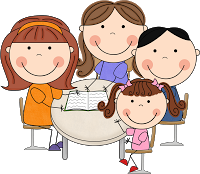 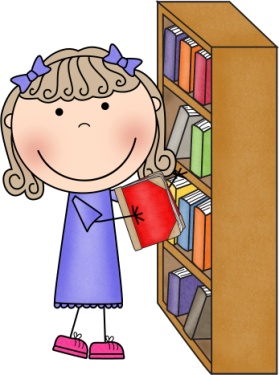 Meet Miri. Her ambition is to make a solution to the pollution in her school’s park.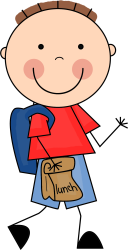 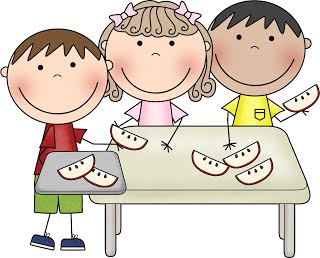 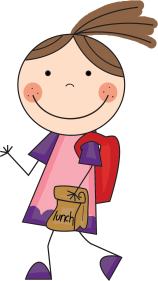 Miri finds friends, and together they will make a solution!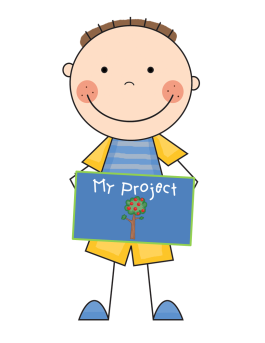 They build an organization. Miri’s friends work together with affection.   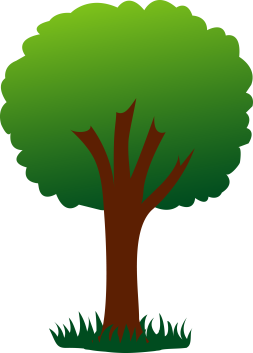 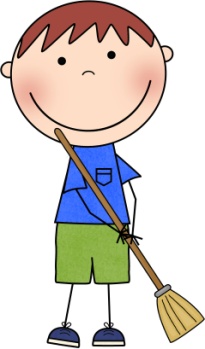 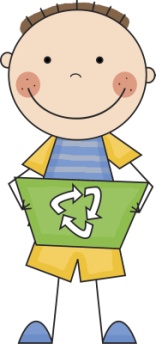 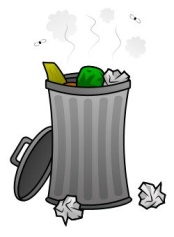 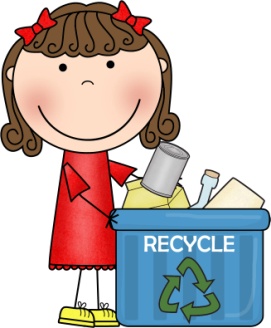 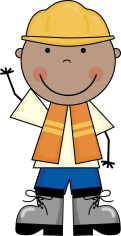 Soon they start construction of a new park.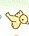 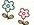 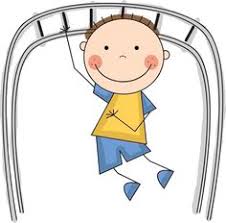 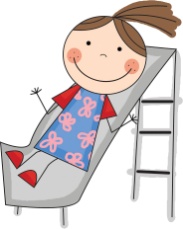 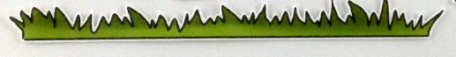 Look and see the green grass, the trees, and a few birds.  “No question, there is no more pollution!” says Miri.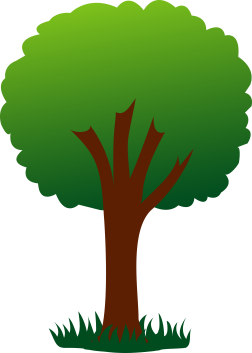 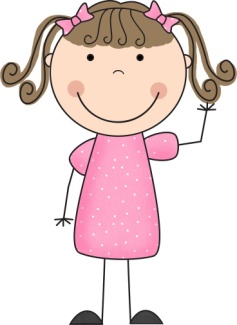 Miri smiles, “With ambition and organization we can together make a great solution!”1ambition2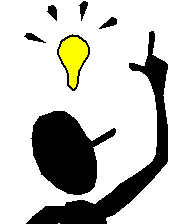 solution3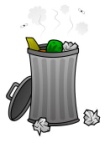 pollution4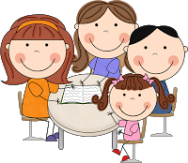 organization5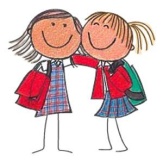 affection6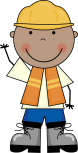 construction7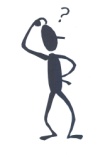 question8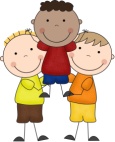 together9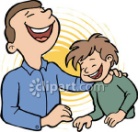 smile10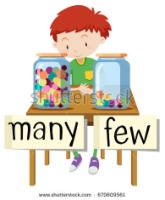 few11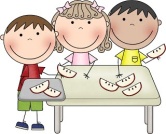 friends12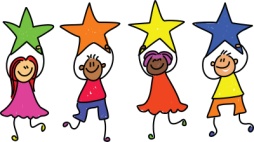 great